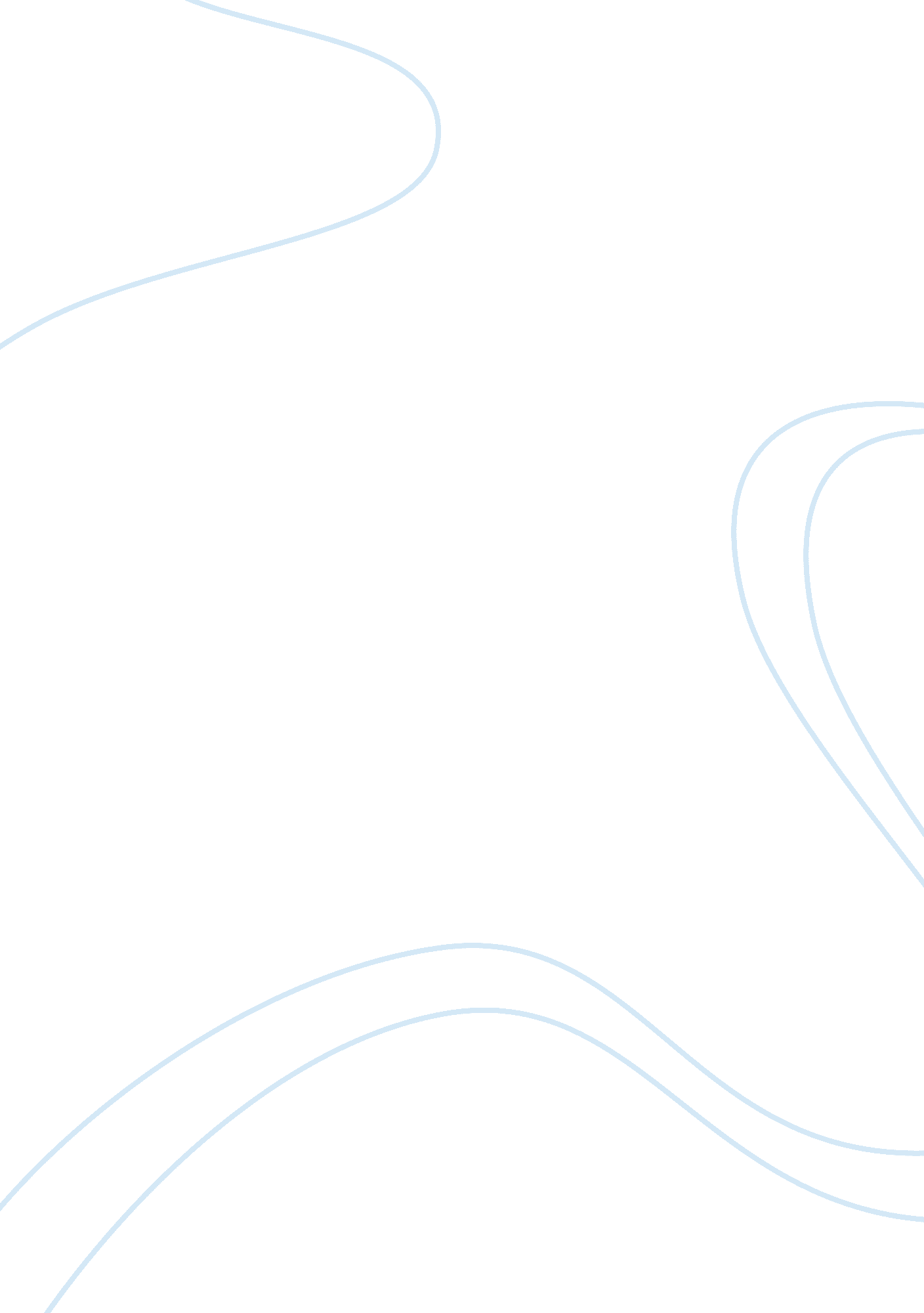 Analysis of ”the convergence of the twain” by thomas hardy essay sample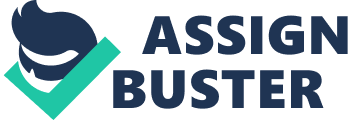 “ The Convergence of the Twain” by Thomas Hardy describes the sinking of the Titanic to notice on the high quality of nature over the fugitive world of amour propre. The storyteller uses the inevitable meeting of the iceberg and the ship to show nature’s power. The ocean trip seemed highly safe and confident to the general populace. and “ no person oculus could see/ The confidant welding of their ulterior history” ( Lines 26-27 ) . The verse form besides discusses the wake of the sinking exemplifying the dark. submerged universe where ornate ownerships are meaningless. The first category passenger’s wealths have no intent at the underside of the ocean: “ What does this vaingloriousness down here? ” ( Line 15 ) . The verse form suggests that some sort of “ Immanent Will” ( Line 18 ) or Godhead made the ice berg specifically for this ship. Nature intended for these two monolithic constructions to run into ; they were destined for each other: “ Or mark that they were bent/By waies coincident/On being anon twin halves of one grand event. ” ( Lines 28-30 ) . Even the so called safest ship in the universe could non get away the ineluctability of nature’s will taking its class. What is more permanent. money and ornament. or the high force of nature? “ Jewels in joy designed/To rape the sensuous mind/Lie lightless. all their twinkles bleared and black and blind” ( Lines 10-12 ) exemplifies all the wealth that now lies deteriorating at the underside of the ocean disregarded by the fish that surround it. This verse form can be considered a review of the affluent life style. The storyteller is doing a point that the affluent class’s money could be spent in more of import ways than munificent properties. “ The Convergence of the Twain” proves that in the terminal. material points are worthless. and all that money spent on them has gone to waste. 